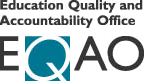 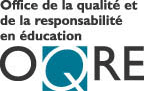 École élémentaire Bernard-GrandmaîtreSchool results combined for 2014–2016, 2015–2017 et 2016–2018Résultats de rendement combinés pour 2014–2016, 2015–2017 et 2016–2018Percentage of all Grade 3 students equivalent or about the provincial normPourcentage de tous les élèves de 3e année ayant un rendement équivalent ou supérieur à la norme provincialeSchool results combined for 2014–2016, 2015–2017 et 2016–2018Résultats de rendement combinés pour 2014–2016, 2015–2017 et 2016–2018Percentage of all Grade 6 students equivalent or about the provincial normPourcentage de tous les élèves de 6e année ayant un rendement équivalent ou supérieur à la norme provincialeReadingLectureWritingÉcritureMathematiquesMathématiques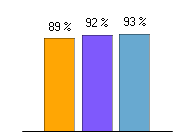 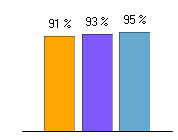 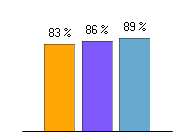 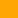 2014-2016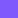 2015-2017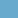 2016-2018ReadingLectureWritingÉcritureMathematiquesMathématiques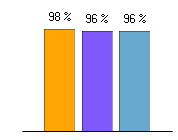 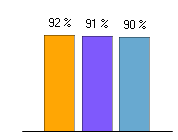 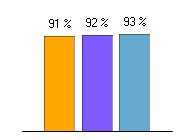 2014-20162015-20172016-2018